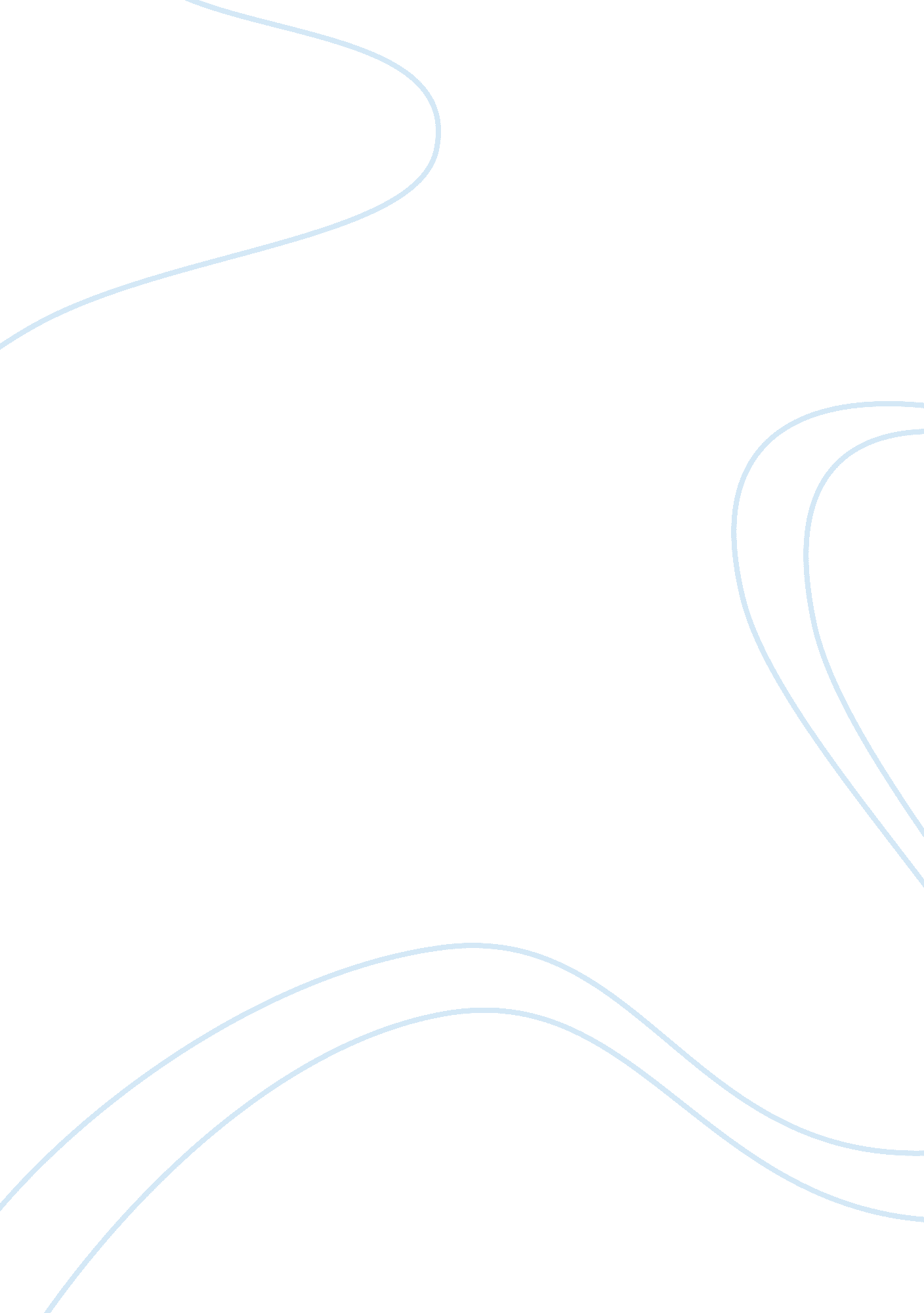 Mate selection theories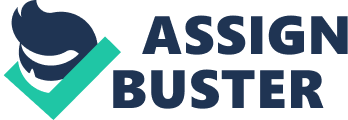 Evolutionary psychologyAnthropology that explains how sexual attraction in 21 century can be traced back to prehistoric ancestorsSocial homogamyIndividuals attracted to those of similar social, cultural , economic values and expectationsIdeal mate theoryUnconscious ideal which they compare to a person to find them attractive or an immediate judgement as loveableSocial exchangePsychological theory looks at how ppl make choices weighing costs and benefitsMurstein's filter theoryIndividuals screen out unacceptable marriage partners using various criteria until one person is selected to marryMurstein's market experienceSuggests that dating enabled individuals to learn to relate to the opposite sex to judge and find qualities they desire in marriage partner ONMATE SELECTION THEORIES SPECIFICALLY FOR YOUFOR ONLY$13. 90/PAGEOrder Now 